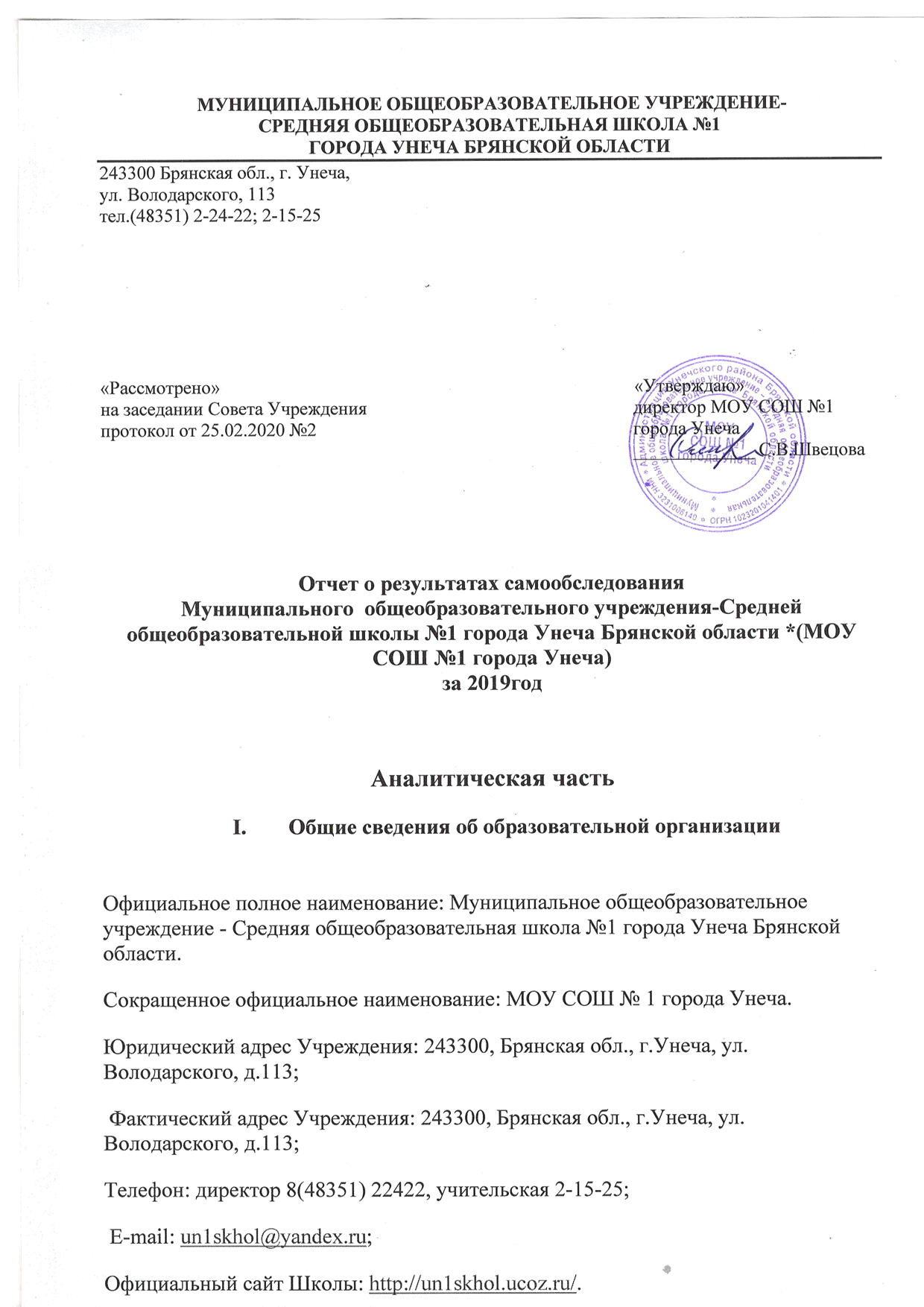 
«Рассмотрено»                                                                                         «Утверждаю»на заседании Совета Учреждения	директор МОУ СОШ №1 протокол от 25.02.2020 №2	города Унеча	_____________ С.В.Швецова Отчет о результатах самообследованияМуниципального  общеобразовательного учреждения-Средней общеобразовательной школы №1 города Унеча Брянской области *(МОУ СОШ №1 города Унеча)за 2019годАналитическая частьОбщие сведения об образовательной организацииОфициальное полное наименование: Муниципальное общеобразовательное учреждение - Средняя общеобразовательная школа №1 города Унеча Брянской области. Сокращенное официальное наименование: МОУ СОШ № 1 города Унеча.Юридический адрес Учреждения: 243300, Брянская обл., г.Унеча, ул. Володарского, д.113; Фактический адрес Учреждения: 243300, Брянская обл., г.Унеча, ул. Володарского, д.113;Телефон: директор 8(48351) 22422, учительская 2-15-25; E-mail: un1skhol@yandex.ru; Официальный сайт Школы: http://un1skhol.ucoz.ru/.Руководитель:	Швецова Светлана ВасильевнаРежим и график работы:Школа работает в режимепятидневной рабочей недели- 1- 11 кл.Занятия проводятся в 1 смену с 8.30 до 15.10С 16.00 до 21.00 в школе проводится работа кружков, секцийУчредителем Учреждения является муниципальное образование «Унечский муниципальный район» в лице исполнительно-распорядительного органа - администрации Унечского района Брянской области, именуемой в дальнейшем (Учредитель). На основании постановления администрации Унечского района от 28.11.2011г. № 240 «О наделении функциями и полномочиями Учредителя» Управлению образования администрации Унечского района переданы функции и полномочия Учредителя Учреждения. Собственником имущества Учреждения является муниципальное образование «Унечский муниципальный район» в лице исполнительно-распорядительного органа—администрации Унечского района. Функции и полномочия собственника имущества Учреждения от имени администрации Унечского района в установленном порядке осуществляет Комитет по управлению муниципальным имуществом Унечского района. Место нахождения Учредителя: Юридический адрес Учредителя: Россия, 243300, Брянская область, город Унеча, площадь Ленина, дом 1. ИНН -3231001663; КПП – 323101001; ОГРН- 1023201042237; Телефон:8(48351)2-22-31,2-23-57; E-mail: unruo@mail.ru; Официальный сайт Учредителя: unruo5wix.comlunechОбразовательная деятельность осуществляется на основании:лицензии  на осуществление образовательной деятельности  рег. номер_3771  , серия  32Л01   №  0 002501   дата « 12   »    октября 2015  г, с приложением ( серия 32П01 № 0001621) ,свидетельства о государственной аккредитации №278  от 14 декабря 2015 г.,(серия 32А05 № 0000149) с приложением (серия  32 А 07 №0000167); Устава, утвержденного приказом управления образования администрации Унечского муниципального района  от  08.12.2015 г № 638	Права юридического лица у Учреждения в части ведения финансово-хозяйственной деятельности, направленной на подготовку образовательного процесса, возникают с момента регистрации Учреждения.Право на ведение образовательной деятельности возникает у Учреждения с момента выдачи ему лицензии. Организация охраны здоровья обучающихся (за исключением оказания первичной медико-санитарной помощи, прохождения периодических медицинских осмотров и диспансеризации) в Учреждении, осуществляется самим Учреждением. Организацию оказания первичной медико-санитарной помощи обучающимся осуществляют органы исполнительной власти в сфере здравоохранения. Учреждение предоставляет безвозмездно медицинской организации помещение, соответствующее условиям и требованиям для осуществления медицинской деятельности. Организация питания в Учреждении осуществляется самостоятельно. В Учреждении предусмотрено помещение для питания обучающихся, а также для хранения и приготовления пищи. Право Учреждения осуществлять деятельность, на которую в соответствии с действующим законодательством требуется специальное разрешение – лицензия, возникает у Учреждения с момента ее получения или в указанный в ней срок и прекращается по истечении срока ее действия, если иное не установлено законодательством Российской Федерации.В образовательной организации  (далее – ОО) функционируют 20 классов комплектов.Формы получения образования в ОО:• очная  514  человек• очно-заочная ___0__ человек• заочная __0___ человекОбучаются по индивидуальному учебному плану ___2__  человекОбучаются на дому  2  человекаОбучаются по адаптированной основной образовательной программе  1  человекКоличество детей-инвалидов  ___9___ человекОсновным видом деятельности Школы является реализация общеобразовательных программ начального общего, основного общего и среднего общего образования. Также Школа реализует образовательные программы дополнительного образования детей и взрослых.Система управления организациейУправление осуществляется на принципах единоначалия и самоуправления.Органы управления, действующие в ШколеДля осуществления учебно-методической работы в Школе создано восемь предметных методических объединения:учителей словесности;учителей иностранных языков; социально-экономических дисциплинестественно-научных дисциплин математических дисциплин;предметов эстетического цикла и физической культурыобъединение педагогов начального образованияклассных руководителейУправление школой осуществляется в соответствии с Законом Российской Федерации №273-ФЗ «Об образовании в Российской Федерации» на принципах демократии, гуманизма, общедоступности, приоритета общечеловеческих ценностей, жизни и здоровья человека, гражданственности, свободного развития личности, автономности и светского характера образования.Управление школой осуществляется в соответствии с Законом Российской Федерации №273-ФЗ «Об образовании в Российской Федерации» на принципах демократии, гуманизма, общедоступности, приоритета общечеловеческих ценностей, жизни и здоровья человека, гражданственности, свободного развития личности, автономности и светского характера образования.Первый уровень - директор - главное административное лицо, воплощающее единоначалие и несущее персональную ответственность за все, что делается в образовательном учреждении всеми субъектами управления. На этом же уровне модели находятся высшие органы коллегиального и общественного управления, имеющие тот или иной правовой статус: Совет Учреждения, педагогический совет, органы самоуправления учащихся. Субъекты управления этого уровня обеспечивает единство управляющей системы в целом, определяют стратегическое направление развития образовательного учреждения, всех его подразделенийВторой уровень - заместитель директора образовательного учреждения.Этот уровень выступает звеном опосредованного руководства директора образовательной системой. Его главная функция согласование деятельности всех участников процесса в соответствии  с заданными целями, программой и ожидаемыми результатами, то есть добиваться тактического воплощения стратегических задач и прогнозов.Третий уровень - методические объединения. К управленцам этого уровня относятся руководители методических объединений. Взаимодействие субъектов управления этого уровня осуществляется через специализацию функций при их одновременной интеграции. Руководство на этом уровне основано преимущественно на личных контактах, осуществляется с учетом индивидуальных особенностей и не формализовано.Четвертый уровень - учащиеся, родители и учителя. Развитие самоуправления на этом уровне обеспечивает реализацию принципа демократизации. Участие детей в управляющей системе формирует их организаторские способности и деловые качества.школе разработаны функциональные обязанности для управленцев каждого уровня управления, что обеспечивает четкость и слаженность в управлении развитием образовательного учреждения, избавляет от перекладывания ответственности с одного должностного лица на другого.По итогам 2019 года система управления Школой оценивается как эффективная, позволяющая учесть мнение работников и всех участников образовательных отношений. В следующем году изменение системы управления не планируется.III. Оценка образовательной деятельностиОбразовательная деятельность в Школе организуется в соответствии с Федеральным законом от 29.12.2012 № 273-ФЗ «Об образовании в Российской Федерации», ФГОС начального общего, основного общего общего образования, ФК ГОС среднего общего образования,   СанПиН 2.4.2.2821-10 «Санитарно-эпидемиологические требования к условиям и организации обучения в общеобразовательных учреждениях», основными образовательными программами по уровням, включая учебные планы, годовые календарные графики, расписанием занятий.По АООП в школе обучается 1 учащийся (0,19%)Режим образовательной деятельностиШкола работает в режиме пятидневной рабочей недели- 1- 11 классыУчебный план 1–4 классов ориентирован на 4-летний нормативный срок освоения основной образовательной программы начального общего образования (реализацияФГОС  НОО), 5–9 классов – на 5-летний нормативный срок освоения основной образовательной программы основного общего образования (реализация ФГОС ООО), 10–11 классов – на 2-летний нормативный срок освоения образовательной программы среднего общего образования (ФК ГОС).Результаты педагогической диагностикиСтатистика показателей Приведенная статистика показывает, что положительная динамика успешного освоения основных образовательных программ сохраняется, при этом стабильно растет количество обучающихся Школы.Обучающихся с ОВЗ и инвалидностью в 2019 году в Школе был 1 человек.Оценка качества подготовки обучающихся в 2019 (30мая)Результатыкачества успеваемости, СОУ (декабрь) 2019Снижение уровня качеств знаний с 5,6,7, 8 классах (среднее звено): Снижение качества знаний  в основной школе, порождено самыми различными причинами - от незначительных пробелов в знаниях, вызванных пропуском занятий, и снижения работоспособности, связанного с возрастной перестройкой организма и носящего временный характер, до нарушения привычного способа общения ребенка с родителями  и  как последствия травматический стресс.По результатам диагностики наиболее массовой причиной плохого усвоения знаний в средних классах школы является отсутствие адекватной мотивации, то есть нежелание учиться. Наиболее типичные причины следующие:неумение учиться и преодолевать трудности познавательной деятельности;большой объем программного материала, который нужно усвоить и запомнить  ,в том числе интеллектуальный материал, который ребенком не востребован, что приводит к чрезвычайным  перегрузкам ,усталости и сопротивлению детей.частые попытки организовать деятельность без опоры на желания и мотивы учеников;отвлекающие факторы полнокровной детской жизни . Все больше времени не только в школе, но и дома школьники посвящают учебе. Но овладеть знаниями невозможно без работы с учебниками, без решения примеров и задач, без выполнения других задач. Это им тем более трудно делать потому, что вокруг кипит полнокровная жизнь с различными соблазнами , компьютер с играми ,телевизор и т.п. Нередко школьники предпочитают совсем не школьные задания и наслаждаются захватывающими компьютерными играми  или телепередачами ;одна из проблем заключается в вопросе передачи ответственности  ребенку за результаты его деятельности в подростковом возрасте. Родители не только контролируют выполнение домашних заданий, но и часто «сидят» вместе  с ребенком, помогают ему, даже когда он может справиться с заданием сам. Постепенно ребенок приучается рассчитывать только на родителей и не прикладывает никаких усилий к самостоятельной работе. В какой-то момент родитель, следящий за успеваемостью, устает, или уже не справляется со школьной программой, или решает для себя, что его сын (или дочь) уже достаточно взрослый для самостоятельной работы, и прекращает всяческую помощь.  Подросток, привыкший полагаться на помощь родителей, совершенно теряется, и даже если он хотел бы самостоятельной жизни, он на это просто не способен. И как результат – резкое снижение успеваемости.Предполагаемые пути решения:эффективная мотивация в  познавательной деятельности, задача учителя в том, чтобы вызвать и сохранить именно работающий на успех мотив учения. С этой целью использовать стимулы, то есть внешние побудители определенной деятельности школьника (новизна материала, необычность его подачи, противоречивость материала, формирующее оценивание, ситуация успеха)тактичное отношение к каждому школьнику, независимо от того, слабый он или сильный учащийся, прав он в какой-то ситуации или не прав,- такой стиль отношений педагога с учениками удовлетворяет возрастные потребности подростков и потому стимулирует их желание учиться.психологическая работа с проблемой передачи ответственности предусматривает комплексный подход, в рамках которого проводится последовательная работа с родителями, учителями и учениками. И, прежде всего, это предоставление полной информации об особенностях подросткового возраста, о психологическом определении ответственности, о способах ее передачи, о последствиях, к которым приводит излишняя опека.при работе с подростками  педагогу-психологу целесообразно, уже с 7-8 класса постепенно включать в программы психологических тренингов вначале небольшие упражнения, затем целые блоки, посвященные ответственности за свою жизнь.В течение учебного года осуществляется педагогический мониторинг, одним из основных этапов которого является отслеживание и анализ качества обучения и объективность образовательных результатов по ступеням обучения, анализ уровня промежуточной и итоговой аттестации по предметам с целью выявления недостатков в работе педколлектива по обучению учащихся и их причин. Информация о качестве знаний, успешности учащихся разных классов в нашей школе дает возможность сделать вывод о том, что результаты работы школы стабильны.Наиболее объективной формой внешнего мониторинга качества знаний учащихся школы является итоговая аттестация.Анализ результатов ОГЭ и ЕГЭ позволяет сделать выводы о качестве работы не только отдельных учителей и педагогического коллектива в целом, но и об уровне управленческой деятельности администрации образовательной организации.Выпускников, не преодолевших минимальный порог по обязательным предметам в 2019 году нет.Анализ результатов ГИА -9Динамика результатов ОГЭ за три последних годаВ 2019 году учащиеся 9-х классов впервые сдавали итоговое собеседование по русскому языку в качестве допуска к государственной итоговой аттестации. Результату успешны, все получили «зачет» за итоговое собеседование.Динамика качества знаний по обязательным предметампо результатам ГИА-9Сведения об участии выпускников в основном государственном экзамене В 2018/2019 учебном году в школе было 2 девятых класса, в которых обучались 54 учащихся. К итоговой аттестации в формате ОГЭ был допущен 54 учащийся, успешно освоившие государственные программы 2 уровня обучения. Учащиеся 9 – х классов сдавали 2 обязательных предмета (русский язык и математика) и еще 2 предмета учащиеся сдавали по выбору. На получение аттестата влияли результаты по всем четырем предметам.Выбор предметов распределился следующим образом: Результаты ОГЭ: предметы по выборуДинамика средней отметки по предметам по результатам ГИА-9 Динамика первичного балла по предметам по результатам ГИА-9 Динамика  качества знаний по предметам по результатам ГИА-9)Из представленных в таблице статистических данных можно сделать вывод о положительной динамике качества знаний по итогам ГИА по русскому языку с 2016 по 2019 годы, что во многом происходит из-за умело подобранной системы работы учителей по подготовке к экзамену: учителями  выбрана определённая последовательность подготовки к каждому виду заданий ОГЭ по русскому языку. Из таблицы видно, что каждый год выпускники 9 классов по русскому языку показывают хорошее  качество знаний (более 50%) как по результатам года, так и по итогам ГИА. Снижение качества ЗУН в 2019 в сравнении с прошлыми выпусками наблюдается по математике , но качество знаний по математике в 2019 году по итогам года составило 47%,как и на ГИА.Результаты ГИА в 2019 году по всем предметам ниже, чем за прошлые годы, но более объективны и сильно не расходятся с годовыми оценками обучающихся по сдаваемым предметам, что, на наш взгляд, связано с обеспечение объективности образовательных результатов в рамках проведения ГИА  в Унечском районе: привлечение квалифицированных специалистов на всех этапах, привлечения независимых, общественных наблюдателей, установкой средств подавления связи на пунктах приёма экзаменов, мер защиты информации при проведении ГИА , устранение конфликта интересов в отношении всех специалистов, и т.д.Выводы: Из представленных в таблице статистических данных можно сделать вывод о положительной динамике качества знаний по итогам ГИА по русскому языку с 2016 по 2019 годы, что во многом происходит из-за умело подобранной системы работы учителей по подготовке к экзамену: учителями  выбрана определённая последовательность подготовки к каждому виду заданий ОГЭ по русскому языку. Из таблицы видно, что каждый год выпускники 9 классов по русскому языку показывают хорошее качество знаний (более 50%) как по результатам года, так и по итогам ГИА. Стабильно качество  знаний и по математике.Некоторое  повышение и стабильные результаты наблюдается по физике, химии, биологииВыпускников, не преодолевших минимальный порог по обязательным предметам в 2019 году нет.Востребованность выпускников 9 классовАнализ результатов ЕГЭВ 2019 году в МОУ СОШ №1 города Унеча  ГИА в форме ЕГЭ сдавали 27 человек не преодолел минимальный порог по математике и русскому языку нет, все 27 человек получили аттестат о среднем общем образовании. Средний балл по всем предметам – 63,6В 2019 году результаты ЕГЭ улучшились по сравнению с 2018 годом по математике пофильного уровня, физике, химии, информатике, биологии. Средний тестовый балл в 2019 году составил 63,6 (53,5 в 2018)Востребованность выпускников 11 классовВоспитательная работа и ее направленияВ 2019 году Школа провела работу по профилактике употребления психоактивных веществ (ПАВ), формированию здорового образа жизни и воспитанию законопослушного поведения обучающихся. Мероприятия проводились с участием обучающихся и их родителей.Проведены обучающие семинары для учителей специалистами ЦРБ по вопросам здорового образа жизни, по вопросам диагностики неадекватного состояния учащихся. Проводилась систематическая работа с родителями по разъяснению уголовной и административной ответственности за преступления и правонарушения, связанные с незаконным оборотом наркотиков, незаконным потреблением наркотиков и других ПАВ.Были организованы:выступление агитбригад, участие в фестивале«Мы выбираем жизнь!»;участие в конкурсе социальных плакатов «Я против ПАВ»;участие в областном конкурсе антинаркотической социальной рекламы;проведение классных часов и бесед на антинаркотические темы с использованием ИКТ-технологий;книжная выставка «Я выбираю жизнь» в школьной библиотеке;лекции с участием сотрудников МВД.Дополнительное образованиеДополнительное образование ведется по программам следующей направленности:естественно-научное;социально-педагогическое;техническое;художественное;физкультурно-спортивное;туристско-краеведческое;Выбор профилей осуществлен на основании опроса обучающихся и родителей. По итогам опроса 430 обучающихся и 235 родителей выявили, что:естественно-научное направление выбрало 13%, социально-педагогическое-27%техническое-2%художественное-21%физкультурно-спортивное-30%туристско-краеведческое-7%IV. Оценка функционирования внутренней системы оценки качества образованияВ Школе утверждено положение о внутренней системе оценки качества образования от 31.05.2018. В рамках ВСОКО оценивается:качество образовательных программ;качество условий реализации образовательных программ;качество образовательных результатов обучающихся;удовлетворенность потребителей качеством образования. Оценка качества образовательных программ Оценка качества условий реализации образовательных программОценка качества образовательных результатов обучающихся;Оценка предметных образовательных результатов По итогам оценки качества образования в 2019 году выявлено, что уровень метапредметных  результатов соответствуют среднему уровню, сформированность личностных результатов  достаточная.Степень удовлетворенности потребителей качеством образованияРезультаты внутришкольного анкетирования участников образовательных отношений совпадают с результатами независимой оценки качества образования.По результатам за 2019 год:Независимая оценка (НОКО)качества работы проводилась по 5 показателям работы: 1. Открытость, доступность информации об учреждении-98,3% 2. Комфортность условий, в которых осуществляется образовательная деятельность-92,5% 3. Доброжелательность, вежливость и компетентность работников учреждения-92% 4. Удовлетворенность качеством предоставляемых услуг-92,5%5. Доступность услуг для инвалидов-66% В ходе проведения НОКО были сделаны выводы, требующие принятия управленческих решений:‒ по  обеспечению беспрепятственного доступа для обучения и воспитания обучающихся с ОВЗ и инвалидов; Оборудовать ОО инвентарем, мебелью в соответствии с требованиями САНПиН (учитывая создание условий для обучения детей с ОВЗ и инвалидов);V. Оценка кадрового обеспеченияКлючевой фигурой, создающей условия для системных изменений, способствующих формированию личности ученика, остаётся педагог, а результаты школьного образования напрямую зависят от его профессиональной компетентности и качества подготовки.В целях повышения качества образовательной деятельности в школе проводится целенаправленная кадровая политика, основная цель которой – обеспечение оптимального баланса процессов обновления и сохранения численного и качественного состава кадров в его развитии, в соответствии потребностями Школы и требованиями действующего законодательства.Основные принципы кадровой политики направлены:на сохранение, укрепление и развитие кадрового потенциала;создание квалифицированного коллектива, способного работать в современных условиях;повышения уровня квалификации персонала.На период самообследования в Школе работают 35 педагоговВсего педагогов  –35Имеют высшее педагогическое образование –  31 чел. (__89_ %)Имеют среднее профессиональное педагогическое образование – _3__ чел. (__8,5_ %)Имеют высшее или среднее профессиональное непедагогическое образование – _1__ чел. (___2,5 %)Не имеют профессионального образования - __0_ чел. ( 0  %)Имеют высшую квалификационную категорию –  _20__ чел. (__57_ %)Имеют первую квалификационную категорию –  _13__ чел. (_37__ %)Имеют соответствие занимаемой должности – _2__ чел. (__5,7_ %)Не аттестованы на соответствие занимаемой должности - _0__ чел. (_0__ %)Численность педагогических работников в возрасте до 30 лет –  _0 чел. (__0_%)Численность педагогических работников в возрасте от 31 до 40 лет –  _5_ чел. (_14%)Численность педагогических работников в возрасте от 41 до 55 лет – 16 чел. (46 %)Численность педагогических работников в возрасте после 55 лет – 14  чел. (40 %)Численность педагогических работников, педагогический стаж работы которых составляет:• до 5 лет -  0 чел. ( 0%)• свыше 30 лет - 19 чел. (_54 %)Численность педагогических работников, прошедших за последние 3 года повышение квалификации по профилю профессиональной деятельности __35_ чел. (__100_ %)Численность педагогических работников, имеющих профессиональную переподготовку по профилю/направлению профессиональной деятельности _2__ чел. (__5,7_ %)Численность педагогических работников, прошедших повышение квалификации по введению в образовательный процесс федеральных государственных образовательных стандартов общего образования (по уровням), в общей численности педагогических __35_ чел. (_100__ %)Проблемы: Управленческие решения: Проводить	мониторинг	прохождения курсовой 	подготовки	 по направлению работы педработников 2 раза в год.Укомплектованность педагогическими кадрами на 100% пока сохраняется. Средний возраст педагогов школы – 53 года, в школе работает 35 педагогов. Несмотря на оптимизацию, сохранены ставки педагога-организатора, воспитателей ГПД, для создания психолого-педагогических условий -педагога-психолога, социального педагога, заключен договор с логопедом. Уровень квалификации педагогов достаточно высок. Результат многолетней целенаправленной работы - 49% педагогов имеют высшую категорию, 45% - первую. Нет категорий только у 3 педагогов со стажем работы менее 3-х лет, кто работает в нашей школе первый год.Одним из фактов признания заслуг, успехов и достижений работников в развитии, воспитании и становлении личности, профессионализма и авторитета среди коллег является их награждение на уровне школы, района, области и, конечно же, награждение отраслевыми наградами. Награждение – это не просто официальная процедура, а долгая, кропотливая и ответственная работа, конечным итогом которой должен стать выбор достойнейших. В настоящий момент в школе 11 – имеют нагрудный знак «Почетный работник общего образования». 8 педагогов награждены Грамотами Министерства образования и науки РФ5 педагогов награждены почетными грамотами Губернатора Брянской области или Брянской областной Думы(это 68% педагогического коллектива)Одна из наших главных задач – обеспечить профессиональный рост и развитие учителей. В последние годы идут поиски новых форм обучения: дистанционные курсы повышения квалификации; очно-заочные курсы; курсы на базе района; выездные курсы . Перспективный план курсовой подготовки постоянно корректируется, пересматривается. Поставленная задача – 100% обучение на курсах по ФГОС выполнена,100% педагогов, работающих с детьми с особыми образовательными потребностями прошли курсы по инклюзивному образованию, а также профессиональную переподготовку по олигофренопедагогике. В связи с введением в действие профессиональных стандартов, 9 педагогов в настоящее время прошли профессиональную переподготовку по занимаемой должности.Оценивая кадровое обеспечение образовательной организации, являющееся одним из условий, которое определяет качество подготовки обучающихся, необходимо констатировать следующее:образовательная деятельность в школе обеспечена квалифицированным профессиональным педагогическим составом;кадровый потенциал Школы динамично развивается на основе целенаправленной работы по повышению квалификации педагогов.VI. Оценка учебно-методического и библиотечно-информационного обеспеченияОбщий фонд библиотеки составляет 7180 экз., в т.ч.  школьных учебников – 6112  экз.   Информационный ресурс:- Учебный фонд – _7180_____ экз.- Учебные пособия-518 экз.-Художественная литература-550 экз.Фонд библиотеки формируется за счет федерального, областного, местного бюджетов.Фонд библиотеки соответствует требованиям ФГОС, учебники фонда входят в федеральный перечень, утвержденный приказом Минпросвещения России от 28.12.2018 № 345.В библиотеке имеются электронные образовательные ресурсы – 458 дисков; Мультимедийные средства (презентации, электронные энциклопедии, дидактические материалы) – 300.Средний уровень посещаемости библиотеки – 30 человек в день.Оснащенность библиотеки учебными пособиями достаточная. Отсутствует финансирование библиотеки на закупку периодических изданий и обновление фонда художественной литературы.VII.Оценка материально-технической базыМатериально-технические условия1) Кабинеты, помещения для проведения учебных, практических и лабораторных занятий Кабинет русского языка и литературы - №№21,22Кабинет математики - №№12,13Кабинет информатики - №18а,18-бКабинет иностранного  языка -№11, 17Кабинет географии №20Кабинет  биологии - №21Кабинет химии - №14Кабинет физики - №15Кабинет истории и обществознания  - №19Кабинет искусства  - №18Кабинет технологии (мастерские) – столярная и слесарные мастерскиеКабинеты обслуживающего труда и кулинарииКабинеты начальных классов -8 кабинетовСпортивный зал Для преподавания учебного предмета «Технология» в школе оборудованы мастерские и кабинет обслуживающего труда и кулинарии , которые в соответствии с разделами учебной программы оснащены всем необходимым оборудованием. В кабинеты проведена вода, канализация. В достаточной мере имеются дидактические материалы, модели, демонстрационные таблицы, установлено компьютерное оборудование с выходом в Интернет.Кабинеты физики и химии оснащены лабораторным и демонстрационным оборудованием на 100%.2) Возможность для беспрепятственного доступа обучающихся с ОВЗ обеспечено 3) Наличие библиотеки, читального зала, объектов спорта Имеется библиотека, оснащенная мультимедийными средствами и компьютером с выходом в интернет. Читальный зал на 4 места. Имеющееся количество учебников и художественной литературы достаточно для обеспечения образовательного процесса.Для занятий спортом имеется спортивный зал, оснащенный спортивными снарядами для занятий гимнастикой, легкой атлетикой, лыжной подготовкой, спортивными играми (волейбол, баскетбол, футбол, теннис), гиревым спортом, имеется тренажерный зал, спортивная площадка  и т.д..2.3. Учебно-методическое и информационное обеспечениеКоличество компьютеров - 68  ед.Количество компьютеров, имеющих выход в Интернет -   55   ед.Договор на предоставление услуг связи (Интернет) заключен с Ротелеком. В Школе обеспечена возможность осуществлять в электронной форме следующие виды деятельности: электронный журнал и электронный дневник «Виртуальная школа»;2.4. Психолого-педагогические условияДля организации психолого-педагогического сопровождения образовательного процесса в школе в штатном расписании имеется социальный педагог( 1 ставка)  и педагог-психолог (0,5 ставки), имеется учитель-логопед (совместитель)Результаты анализа показателей деятельности организацииДанные приведены по состоянию на 30 декабря 2019 года.Анализ показателей указывает на то, что Школа имеет достаточную инфраструктуру, которая соответствует требованиям СанПиН 2.4.2.2821-10 «Санитарно-эпидемиологические требования к условиям и организации обучения в общеобразовательных учреждениях» и позволяет  реализовывать образовательные программы в полном объеме в соответствии с ФГОС общего образования.Школа укомплектована достаточным количеством педагогических и иных работников, которые имеют высокую квалификацию и регулярно проходят повышение квалификации, что позволяет обеспечивать стабильных качественных результатов образовательных достижений обучающихся.24.02.2020Наименование органаКомпетенцииДиректор1) пользование всеми правами работодателя, предусмотренными трудовым законодательством, по отношению к работникам Учреждения; 2) выступление без доверенности от имени Учреждения по всем вопросам деятельности Учреждения, представлять его интересы в государственных органах, органах местного самоуправления, организациях различных форм собственности; 3) распоряжение средствами и имуществом Учреждения в соответствии с целями и предметом деятельности Учреждения, а также с учетом мнения Учредителя; 4) выдача доверенности, в том числе с правом передоверия, заключение договоров; 5) установление штатного расписания, распределения должностных обязанностей; 6) осуществление расстановки педагогических кадров и обслуживающего персонала, поощрение работников Учреждения, применение дисциплинарных взысканий; 7) заключение от имени Учреждения договоров между Учреждением и родителями (законными представителями) обучающихся; 8) инициирование заседаний коллегиальных органов Учреждения, присутствие на них; 9) утверждение решений, принятых коллегиальными органами Учреждения; 10) принятие мер к разработке локальных актов Учреждения и утверждению их; 11) открытие лицевых счетов в территориальном органе Федерального казначейства; 12) осуществление подготовки и представления публичного отчета о деятельности Учреждения;  13) решение иных вопросов текущей деятельности Учреждения, не отнесенные к компетенции коллегиальных органов Учреждения.14) ежегодно представляет сведения о своих доходах, об имуществе и обязательствах имущественного характера, а также о доходах, об имуществе и обязательствах имущественного характера своих супруга (супруги) и несовершеннолетних детей 15) создает условия для реализации образовательных программ в соответствии с возрастом обучающихся, состоянием здоровья, индивидуальными особенностями в порядке, установленном настоящим Уставом; 16) обеспечивает прием на работу работников, заключение с ними и расторжение трудовых договоров; 17) обеспечивает работу по хранению, заполнению, учету движения, выдаче трудовых книжек и вкладышей к ним работников Учреждения; 18) заботится о престиже Учреждения, пропаганде его передового опыта и творческих достижений; 18) немедленно сообщает Учредителю о чрезвычайных ситуациях в Учреждении; 19) в установленных законодательством случаях обеспечивает необходимые условия для работы подразделений общественного питания и медицинского кабинета Учреждения; 20) выполняет указания Учредителя, доведенные до него в письменной форме и не противоречащие законодательству Российской Федерации и настоящему Уставу; 21) осуществляет контроль за выполнением образовательной, финансовой деятельности, требований безопасности и другими видами деятельности; 22) осуществляет взаимосвязь с семьями обучающихся и общественными организациями; 23) распределяет учебную нагрузку, устанавливает заработную плату работников, в том числе выплаты компенсационного и стимулирующего характера, порядка и размеров их премирования, с учетом норм трудового законодательства Российской Федерации; 24) контролирует соблюдение дисциплины в Учреждении; 25) обеспечивает соблюдение в Учреждении и на его территории санитарноэпидемиологических требований охраны труда и противопожарной безопасности; 26) обеспечивает создание и ведение официального сайта Учреждения в сети «Интернет»; 27) является распорядителем финансов, имеет право первой подписи; 28) организует бухгалтерский учет и отчетность, контроль финансово-хозяйственной деятельности; 29) обеспечивает расходование бюджетных и внебюджетных средств по целевому назначению в соответствии с действующим законодательством; 30) в установленном действующим законодательством порядке обеспечивает составление и представление всей необходимой информации и документации, связанной с деятельностью Учреждения; 31) осуществляет иные полномочия вытекающие из норм гражданского, налогового и трудового законодательства Российской ФедерацииОбщее собрание работников Учреждения1) обсуждение и принятие решений касающихся жизнедеятельности Учреждения, за исключением вопросов, разрешение которых входит в компетенцию иных органов управления Учреждения; 2) обсуждение коллективного договора и иных локальных актов; 3) принятия решения о создании комиссии по трудовым спорам, в том числе определении ее численности и срока полномочий; 4) выдвижение коллективных требований работников Учреждения и избрание полномочных представителей для участия в разрешении коллективного трудового спора; 5) принятие решения об объявлении забастовки и выбора органа, возглавляющего ееСовет Учрежденияразработка программы развития Учреждения, правил поведения обучающихся, содействие деятельности педагогического совета, заслушивание отчетов директора о выполнении задач деятельности Учреждения, содействует привлечению внебюджетных средств для обеспечения деятельности и развития Учреждения, утверждает направления их расходования, принятие решения по вопросу охраны Учреждения для последующего утверждения руководителем.Педагогический совет1) утверждение годового плана работы Учреждения; 2) утверждение образовательных программ, обсуждение и выбор различных вариантов содержания образования, форм и методов учебно-воспитательного процесса, способов их реализации; 3) организация работы по повышению квалификации педагогических работников, развитию их творческих инициатив; 4) утверждение положения о проведении промежуточной аттестации обучающихся (по мере необходимости); 5) избрание представителей в Совет Учреждения; 6) подведение итогов учебно-воспитательной работы и определение задач по периодам обучения; 7) принятие решения о поощрении, инициирование применения дисциплинарных взысканий к обучающимся; 8) утверждение кандидатур педагогических работников для представления их к награждению государственными, отраслевыми наградами. 9) принятие решений по иным вопросам, касающимся содержания образования. Кроме этого педагогический совет: 1) реализует в Учреждении государственную политику в области образования; 2) определяет пути реализации содержания образования; 3) ориентирует деятельность педагогического коллектива на совершенствование образовательного процесса; 4) принимает решения о допуске обучающихся к итоговой аттестации, переводе обучающихся в следующий класс или об оставлении их на повторное обучение, выдаче соответствующих документов об образовании, награждении обучающихся за успехи в обучении медалямиООП% обучающихсяООП НОО41,8ООП ООО51,3ОП СОО6,8№ п/пПараметры статистики2018–2019учебный год На конец 20191Количество детей, обучавшихся на конец учебного года, в том числе:5105141– начальная школа2062151– основная школа2592641– средняя школа46352Количество учеников, оставленных на повторное обучение:2– начальная школа02– основная школа 12– средняя школа03Не получили аттестата:3– об основном общем образовании 03– среднем общем образовании0КлассКол-во учащихся"5""4""4" (одна)"3" (одна)"2"н/аСредний баллСредний балл % успеваемости % успеваемости % качестваСОУ %КлассКол-во учащихся"5""4""4" (одна)"3" (одна)"2"н/аСредний баллСредний балл % успеваемости % успеваемости % качестваСОУ %2"А"2981824004,174,1710010089,7712"Б"257902003,923,921001006464ИТОГО54152726004,064,0610010077,8683"А"2561212003,963,961001007264,83"Б"2221410003,823,8210010072,759,6ИТОГО4782622003,893,8910010072,362,44 "А"2841503003,823,8210010067,960,14 "Б"2831512003,753,7510010064,357,9ИТОГО5673015003,793,7910010066,159,0итого НОО1573083513003,913,911001007263,05 "А"2721002003,523,5210010044,451,15 "Б"2611023003,463,4610010042,349,2ИТОГО5332025003,493,4910010043,450,26 "А"2741002013,693,6910010053,855,96 "Б"221503003,323,3210010027,345,3ИТОГО4951505013,523,5210010041,751,17 "А"292920003,453,4510010037,949,17 "Б"283700003,463,4610010035,749,9ИТОГО5751620003,463,4610010036,849,58 "А"2431003003,673,6710010054,255,78 "Б"221501003,323,321001002645,3ИТОГО4641502003,53,510010041,350,79 "А"273801003,523,5210010040,751,49 "Б"272612003,373,3710010029,647,0ИТОГО5451413003,443,4410010035,249,2итого ООО2592280515013,483,4810010039,550,110 А191912003,583,5810010052,652,611274800003,593,5910010044,453,8итого СОО4651712003,593,5910010047,853,3ВСЕГО462571801130013,643,6410010051,454,8КлассКол-воучащихсяКол-воучащихсяНа «5»На «4» и «5»Одна «3»На «2»% качестваУспеваемость%СОУ%Классвсегоаттест.На «5»На «4» и «5»Одна «3»На «2»% качестваУспеваемость%СОУ%3555511267067,310062445459206064,410061,2555553224046,310051658584164035100487464611720391004885757113102510044945451144033100461017172420351005011191927104710055Итого:3973973413927044100522016-172017-182018-2019Всего выпускников494054Допущено к ГИА494054Получили оценку «2» по обязательным предметам 000Получили оценку «2» по предметам по выбору 000Не получили аттестат000Учебный годКоличествоэкзаменующихсяКоличество учащихся, сдавших экзамены по обязательным предметам на «4» и «5»Количество учащихся, сдавших экзамены по обязательным предметам на «4» и «5»% качества знаний по итогам ГИА(по обязательным предметам)% качества знаний по итогам ГИА(по обязательным предметам)% качества знаний по итогам года(по обязательным предметам)% качества знаний по итогам года(по обязательным предметам)Русский языкМатематикаРусский языкМатематикаРусский языкМатематика2015-201664494077%63%56%52%2016-201749313563%71%56%65%2017-20189-а141663%72%55%59%2017-20189-б121266%66%61%61%2017-2018Всего:40262865%70%56%60%2018-20199-а272785%67%59%56%2018-20199-б272763%26%45%37%2018-2019Всего:40545474%47%52%47%	предмет	Кол-во учащихся % выбораРусский язык54100Математика54100Физика59,25Химия47,4Информатика и ИКТ2240,7Биология1833,3История1018,5География59,2Английский язык23,7Обществознание4074Литература 23,7	предмет	Качество знаний в 2017 г.Качество знаний в 2018 г.Качество знаний в 2019 г.Качество знаний в 2019 г.Качество знаний в 2019 г.	предмет	Качество знаний в 2017 г.Качество знаний в 2018 г.ООУнечский районБрянская областьРусский язык6364747876Математика6565475173Физика100100809285Химия100100757389Информатика и ИКТ7540365678Биология93100615476История70-607079География-68807876Английский язык-0508080Обществознание7370657275Литература --1006068	предмет	Кол-во учащихся Средний первичный балл в 2019 г.Средний первичный балл в 2019 г.Средний первичный балл в 2019 г.	предмет	Кол-во учащихся ООУнечский районБрянская областьРусский язык5431,532,731,8Математика5414,515,417,8Физика526,826,126,9Химия425,323,826,2Информатика и ИКТ229,81315Биология1827,926,931,3История1027,327,230,3География5232223Английский язык2465559Обществознание4026,927,328,2Литература 22421,623	предмет	Кол-во учащихся Средняя отметка в 2019 г.Средняя отметка в 2019 г.Средняя отметка в 2019 г.	предмет	Кол-во учащихся ООУнечский районБрянская областьРусский язык544,24,24,2Математика543,53,64Физика54,24,14,2Химия44,34,14,4Информатика и ИКТ223,33,84,1Биология183,73,74История103,93,94,1География53,83,94Английский язык244,34,5Обществознание403,83,83,9Литература 24,%3,83,9	предмет	средняя отметка в 2016 г.средняя отметка в 2017 г.средняя отметка в 2018 г.средняя отметка в 2019 гРусский язык4,04,1432-4Математика4,03,8414-4Физика4,04,5527-4Химия4,54,7425-4Информатика и ИКТ3,04310-3Биология4,14,3528-4История4,1427-4География3,6-423-4Английский язык-346-4Обществознание44427-4Литература -24-4Итого3,94,144	предмет	средняя отметка в 2016 г.средняя отметка в 2017 г.средняя отметка в 2018 г.средняя отметка в 2019 гРусский язык32313232Математика1816,81814Физика25313327Химия29292725Информатика и ИКТ12141210Биология32,5353928История30,02927География-2323Английский язык-3046Обществознание27272727Литература -24Итого	предмет	Качество знаний в 2016 г.Качество знаний в 2017 г.Качество знаний в 2018 г.Качество знаний в 2019 г.Русский язык76636576Математика63717046Физика7310010080Химия10010010075Информатика и ИКТ40754036Биология869310061История937060География40-6880Английский язык-050Обществознание70737065Литература -100ГодВсего выпускниковОсталось в 10 классПоступили в СУЗ2015-20166425392016-20174926(52%)23(48%)2017-20184018222018-2019541637	предмет	средний балл в 2017 средний балл в 2018 г.средний балл в 2019 г.Русский язык6170,269Математика (п)494758Математика (б)13,5-3,954Физика485762Химия574084Информатика и ИКТ-5768Биология565071История48,64846География---Английский язык--58Немецкий язык---Французский язык---Испанский язык--Обществознание5458,658,1Литература --62Итого53,563,6ГодВсего выпускниковПоступили в ВУЗПоступили в СУЗТрудоустроеныСлужба в армии2015-20162320(88%)3(12%)--2016-20172213(60%)9(40%)--2017-2018272052-2018-2019272731-№Критерии оценкиКритерии оценкиЕдиница измерения*Единица измерения*1. Образовательная деятельность1. Образовательная деятельность1. Образовательная деятельность1. Образовательная деятельность1. Образовательная деятельность1.1Общая численность обучающихся, осваивающих основную образовательную программу:Общая численность обучающихся, осваивающих основную образовательную программу:514 Чел.514 Чел.1.2Общая численность обучающихся, осваивающих основную образовательную программу:Общая численность обучающихся, осваивающих основную образовательную программу:Общая численность обучающихся, осваивающих основную образовательную программу:Общая численность обучающихся, осваивающих основную образовательную программу:– начального общего образования;– начального общего образования;215 Чел.215 Чел.– основного общего образования;– основного общего образования;264 Чел.264 Чел.– среднего общего образования– среднего общего образования35 Чел.35 Чел.1.3Формы получения образования в ОО:Формы получения образования в ОО:Формы получения образования в ОО:Формы получения образования в ОО:1.3– очная;– очная;Имеется.514Количество чел.Имеется.514Количество чел.– очно-заочная;– очно-заочная;не имеется.не имеется.– заочная– заочнаяне имеется..не имеется..1.4Реализация ООП по уровням общего образования:Реализация ООП по уровням общего образования:Реализация ООП по уровням общего образования:Реализация ООП по уровням общего образования:1.4– сетевая форма;– сетевая форма;не имеется.Количество чел.не имеется.Количество чел.1.4– с применением дистанционных образовательных технологий;– с применением дистанционных образовательных технологий;не имеется.Количество чел.не имеется.Количество чел.– с применением электронного обучения– с применением электронного обученияне имеется.Количество чел.не имеется.Количество чел.2. Соответствие содержания образования требованиям ФКГОС2. Соответствие содержания образования требованиям ФКГОС2. Соответствие содержания образования требованиям ФКГОС2. Соответствие содержания образования требованиям ФКГОС2. Соответствие содержания образования требованиям ФКГОС2.1Соответствие структуры и содержания учебного плана требованиям ФКГОССоответствие структуры и содержания учебного плана требованиям ФКГОССоответствуетСоответствует2.2Наличие индивидуальных учебных планов для учащихся, осваивающих ООП в очно-заочной и заочной формах Наличие индивидуальных учебных планов для учащихся, осваивающих ООП в очно-заочной и заочной формах не имеетсяне имеется2.3Наличие материалов, подтверждающих учет в учебном плане образовательных потребностей и запросов обучающихся и (или) их родителей (законных представителей) при формировании компонента ООНаличие материалов, подтверждающих учет в учебном плане образовательных потребностей и запросов обучающихся и (или) их родителей (законных представителей) при формировании компонента ООИмеетсяИмеется2.4Наличие рабочих программ учебных предметов, курсов, дисциплин (модулей) по всем предметам, курсам, дисциплинам (модулям) учебного планаНаличие рабочих программ учебных предметов, курсов, дисциплин (модулей) по всем предметам, курсам, дисциплинам (модулям) учебного планаИмеетсяИмеется2.5Соответствие содержания рабочих программ учебных предметов, курсов, дисциплин (модулей) по всем предметам, курсам, дисциплинам (модулям) требованиям ФКГОССоответствие содержания рабочих программ учебных предметов, курсов, дисциплин (модулей) по всем предметам, курсам, дисциплинам (модулям) требованиям ФКГОССоответствуетСоответствует2.6Наличие программ воспитательной направленностиНаличие программ воспитательной направленностиИмеетсяИмеется2.7Наличие плана-графика внеурочной деятельности в рамках ООПНаличие плана-графика внеурочной деятельности в рамках ООПИмеетсяИмеется2.8Наличие рабочих программ и другой документации по направлениям внеурочной деятельности, соответствие содержания заявленному направлениюНаличие рабочих программ и другой документации по направлениям внеурочной деятельности, соответствие содержания заявленному направлениюИмеетсяИмеется2.9Реализация в полном объеме содержания программного материала по направлениям внеурочной деятельностиРеализация в полном объеме содержания программного материала по направлениям внеурочной деятельностиДаДа2.10Наличие программ работы с учащимися с низкой мотивацией к обучениюНаличие программ работы с учащимися с низкой мотивацией к обучениюИмеетсяИмеется2.11Наличие индивидуальных учебных планов для профильного обученияНаличие индивидуальных учебных планов для профильного обученияне имеетсяне имеется2.12Наличие плана работы с одаренными обучающимисяНаличие плана работы с одаренными обучающимисяИмеетсяИмеется3. Соответствие образовательной программы требованиям ФГОС3. Соответствие образовательной программы требованиям ФГОС3. Соответствие образовательной программы требованиям ФГОС3. Соответствие образовательной программы требованиям ФГОС3. Соответствие образовательной программы требованиям ФГОС3.13.1Соответствие структуры ООП требованиям ФГОССоответствие структуры ООП требованиям ФГОССоответствуетСоответствие структуры ООП требованиям ФГОССоответствие структуры ООП требованиям ФГОССоответствует3.23.2Наличие материалов, подтверждающих реализацию в ООП части, формируемой участниками образовательных отношений Наличие материалов, подтверждающих реализацию в ООП части, формируемой участниками образовательных отношений Имеется3.33.3Соответствие объема части ООП, формируемой участниками образовательных отношений, требованиям ФГОССоответствие объема части ООП, формируемой участниками образовательных отношений, требованиям ФГОССоответствует3.43.4Отражение в пояснительной записке к ООП специфики и традиций образовательной организации, социального запроса потребителей образовательных услугОтражение в пояснительной записке к ООП специфики и традиций образовательной организации, социального запроса потребителей образовательных услугИмеется3.53.5Соответствие учебного плана ООП требованиям ФГОС по составу предметных областей и наименованиям учебных предметовСоответствие учебного плана ООП требованиям ФГОС по составу предметных областей и наименованиям учебных предметовСоответствует 3.63.6Соответствие учебного плана ООП требованиям ФГОС по объему часовСоответствие учебного плана ООП требованиям ФГОС по объему часовСоответствует3.73.7Соответствие учебного плана ООП требованиям СанПиНСоответствие учебного плана ООП требованиям СанПиНСоответствует3.83.8Наличие рабочих программ учебных предметов, курсов, дисциплин (модулей) по всем предметам учебного плана, их соответствие требованиям ФГОСНаличие рабочих программ учебных предметов, курсов, дисциплин (модулей) по всем предметам учебного плана, их соответствие требованиям ФГОСИмеется3.93.9Наличие рабочих программ курсов части учебного плана, формируемой участниками образовательных отношенийНаличие рабочих программ курсов части учебного плана, формируемой участниками образовательных отношенийИмеется3.103.10Отношение количества рабочих программ курсов части учебного плана, формируемой участниками образовательных отношений, к количеству обучающихся, осваивающих ООПОтношение количества рабочих программ курсов части учебного плана, формируемой участниками образовательных отношений, к количеству обучающихся, осваивающих ООПКоличество ед. на одного обучающегося3.113.11Наличие и количество индивидуальных учебных планов для обучающихся:Наличие и количество индивидуальных учебных планов для обучающихся:Наличие и количество индивидуальных учебных планов для обучающихся:3.113.11– по очно-заочной, заочной форме– по очно-заочной, заочной формене имеется3.113.11– с ОВЗ на основаниях инклюзии в классах с нормативно развивающимися сверстниками– с ОВЗ на основаниях инклюзии в классах с нормативно развивающимися сверстникамине имеется3.113.11– 8–9-х классов, реализующих индивидуальные проекты в рамках профориентации– 8–9-х классов, реализующих индивидуальные проекты в рамках профориентациине имеется3.113.11– профильных классов на уровне среднего общего образования– профильных классов на уровне среднего общего образования13.123.12Наличие плана внеурочной деятельностиНаличие плана внеурочной деятельностиИмеется3.133.13Соответствие плана внеурочной деятельности требованиям ФГОС по составу и наименованию направлений внеурочной деятельностиСоответствие плана внеурочной деятельности требованиям ФГОС по составу и наименованию направлений внеурочной деятельностиСоответствует3.143.14Соответствие плана внеурочной деятельности требованиям ФГОС по объему часовСоответствие плана внеурочной деятельности требованиям ФГОС по объему часовСоответствует3.153.15Соответствие мероприятий плана внеурочной деятельности планируемым результатам ООП, в том числе Программе формирования и развития УУД и Программе воспитанияСоответствие мероприятий плана внеурочной деятельности планируемым результатам ООП, в том числе Программе формирования и развития УУД и Программе воспитанияСоответствует3.163.16Наличие рабочих программ курсов внеурочной деятельности для курсов внеурочной деятельности, внесенных в план внеурочной деятельностиНаличие рабочих программ курсов внеурочной деятельности для курсов внеурочной деятельности, внесенных в план внеурочной деятельностиИмеется3.173.17Соответствие рабочих программ курсов внеурочной деятельности требованиям ФГОССоответствие рабочих программ курсов внеурочной деятельности требованиям ФГОССоответствует3.183.18Отношение количества рабочих программ курсов внеурочной деятельности к требованиям ФГОС к количеству обучающихся, осваивающих ООПОтношение количества рабочих программ курсов внеурочной деятельности к требованиям ФГОС к количеству обучающихся, осваивающих ООПКоличество ед. на одного обучающегося3.193.19Наличие Программы формирования и развития УУДНаличие Программы формирования и развития УУДИмеется3.203.20Соответствие Программы формирования и развития УУД требованиям ФГОССоответствие Программы формирования и развития УУД требованиям ФГОССоответствует3.213.21Наличие Программы воспитанияНаличие Программы воспитанияИмеется3.223.22Соответствие Программы воспитания требованиям ФГОССоответствие Программы воспитания требованиям ФГОССоответствуетГруппа условийКритерии оценкиЕдиница измеренияГруппа условийКритерии оценкиЕдиница измеренияКадровые условияЧисленность/удельный вес численности педагогических работников, имеющих высшее образование, в общей численности педагогических работниковЧел./%32/91%Кадровые условияЧисленность/удельный вес численности педагогических работников, имеющих высшее образование педагогической направленности (профиля), в общей численности педагогических работниковЧел./%31 /89%Кадровые условияЧисленность/удельный вес численности педагогических работников, которым по результатам аттестации присвоена квалификационная категория, в общей численности педагогических работников, в том числе:
– первая;
– высшаяЧел./%13/37%20 /57%Кадровые условияЧисленность/удельный вес численности педагогических работников в общей численности педагогических работников, педагогический стаж работы которых составляет:
– до 5 лет;
– свыше 30 летЧел./%0/0%19/54%Кадровые условияЧисленность/удельный вес численности педагогических и административно-хозяйственных работников, прошедших за последние три года повышение квалификации по профилю профессиональной деятельности и (или) иной осуществляемой в образовательной организации деятельности, в общей численности педагогических и административно-хозяйственных работниковЧел./%35/100%Кадровые условияЧисленность/удельный вес численности педагогических и административно-хозяйственных работников, имеющих профессиональную переподготовку по профилю/направлению профессиональной деятельности или иной осуществляемой в образовательной организации деятельности, в общей численности педагогических и административно-хозяйственных работниковЧел./%2/5,7%Кадровые условияЧисленность/удельный вес численности педагогических работников, своевременно прошедших повышение квалификации по осуществлению образовательной деятельности в условиях ФГОС общего образования, в общей численности педагогических и административно-хозяйственных работниковЧел./%35/100%Кадровые условияЧисленность/удельный вес численности педагогических работников, охваченных непрерывным профессиональным образованием:
– тренинги, обучающие семинары, стажировки;
– вне программ повышения квалификацииЧел./%35/100%Кадровые условияЧисленность/удельный вес численности педагогических работников, реализовавших методические проекты под руководством ученых или научно-педагогических работников партнерских организацийЧел./%0/0%Численность/удельный вес численности педагогических работников, являющихся победителями или призерами конкурса «Учитель года»Чел./%1/ 2,8%Численность/удельный вес численности педагогических работников, являющихся победителями или призерами региональных конкурсов профессионального мастерстваЧел./%1/ 2,8%Численность/удельный вес численности педагогических работников, имеющих публикации в профессиональных изданиях на региональном или федеральном уровняхЧел./%1/ 2,8%Численность/удельный вес численности педагогических работников, ведущих личную страничку на сайте школыЧел./%1/ 2,8%Психолого-педагогические условияКоличество педагогов-психологов в штатном расписании1 Чел.Психолого-педагогические условияКоличество педагогов-психологов по совместительству0 Чел.Психолого-педагогические условияКоличество социальных педагогов1 Чел.Психолого-педагогические условияДоля педагогических работников с вмененным функционалом тьютора в общем количестве педагогических работниковЧел./%0Психолого-педагогические условияДоля мероприятий, курируемых педагогом-психологом в Программе воспитанияЕд./%50%Психолого-педагогические условияДоля мероприятий, курируемых педагогом-психологом в Программе формирования и развития УУДЕд./%60%Психолого-педагогические условияДоля курсов внеурочной деятельности, разработанных при участии (соавторстве) педагога-психолога в общем объеме курсов внеурочной деятельности в плане внеурочной деятельностиЕд./%50%Психолого-педагогические условияКоличество дополнительных образовательных программ на базе школы, разработанных при участии (соавторстве) педагога-психолога Ед.Психолого-педагогические условияНаличие оборудованного помещения, приспособленного для индивидуальных консультаций с обучающимися, родителямиИмеетсяПсихолого-педагогические условияНаличие оборудованных образовательных пространств для психологической разгрузки; рекреационных зонИмеетсяМатериально-технические условияКоличество компьютеров в расчете на одного учащегося0,13Материально-технические условияОснащенность учебных кабинетов (в соответствии с ФГОС/федеральными или региональными требованиями)Ед./%22/100%Материально-технические условияНаличие читального зала библиотеки, в том числе:
– с обеспечением возможности работы на стационарных компьютерах или использования переносных компьютеров;
– с медиатекой;
– оснащенного средствами сканирования и распознавания текстов;
– с выходом в интернет с компьютеров, расположенных в помещении библиотеки;
– с возможностью размножения печатных бумажных материаловДа Материально-технические условияЧисленность/удельный вес численности учащихся, которым обеспечена возможность пользоваться широкополосным интернетом (не менее 2 Мб/с), в общей численности учащихся514 Чел./100%Материально-технические условияОбщая площадь помещений, в которых осуществляется образовательная деятельность, в расчете на одного учащегося30,7 Кв. мУчебно-методическое и информационное обеспечение Количество экземпляров учебной и учебно-методической литературы в общем количестве единиц хранения библиотечного фонда, состоящих на учете, в расчете на одного учащегося13 Ед.Учебно-методическое и информационное обеспечение Количество экземпляров справочной литературы в общем количестве единиц хранения библиотечного фонда, состоящих на учете, в расчете на одного учащегося13 Ед.Учебно-методическое и информационное обеспечение Количество экземпляров научно-популярной литературы в общем количестве единиц хранения библиотечного фонда, состоящих на учете, в расчете на одного учащегося13 Ед.Учебно-методическое и информационное обеспечение Соответствие используемых учебников и учебных пособий федеральному перечнюСоответствуетУчебно-методическое и информационное обеспечение Наличие общедоступного аннотированного перечня информационных образовательных ресурсов интернетаДаУчебно-методическое и информационное обеспечение Количество единиц электронных образовательных ресурсов, используемых при реализации рабочих программ по предметам учебного плана580 Ед.Учебно-методическое и информационное обеспечение Количество единиц цифровых программных продуктов, используемых при реализации плана внеурочной деятельности311 Ед.Учебно-методическое и информационное обеспечение Количество единиц цифровых программных продуктов, используемых для обеспечения проектной деятельности обучающихся311 Ед.Учебно-методическое и информационное обеспечение Соответствие содержания сайта требованиям статьи 29 Федерального закона № 273-ФЗ «Об образовании в Российской Федерации»Соответствует№Показатели оценки предметных образовательных результатовЕдиница измерения1Численность/удельный вес численности учащихся, успевающих на «4» и «5» по результатам промежуточной аттестации, в общей численности учащихсяЧел./%237 /51,5%2Средний балл ОГЭ выпускников 9-го класса по русскому языку 32 Балл3Средний балл ОГЭ выпускников 9-го класса по математике14 Балл4Средний балл ЕГЭ выпускников 11-го класса по русскому языку69 Балл5Средний балл ЕГЭ 11-го класса по математике58 Балл6Численность/удельный вес численности выпускников 9-го класса, получивших неудовлетворительные результаты на ОГЭ по русскому языку, в общей численности выпускников 9-го класса0 Чел./0%7Численность/удельный вес численности выпускников 9-го класса, получивших неудовлетворительные результаты на ОГЭ по математике, в общей численности выпускников 9-го класса0 Чел./0%8Численность/удельный вес численности выпускников 11-го класса, получивших результаты ниже установленного минимального количества баллов ЕГЭ по русскому языку, в общей численности выпускников 11-го классаЧел.0 /0%9Численность/удельный вес численности выпускников 11-го класса, получивших результаты ниже установленного минимального количества баллов ЕГЭ по математике, в общей численности выпускников 11-го класса0 Чел./0%10Численность/удельный вес численности выпускников 9-го класса, не получивших аттестаты об основном общем образовании, в общей численности выпускников 9-го класса0 Чел./0%11Численность/удельный вес численности выпускников 11-го класса, не получивших аттестаты о среднем общем образовании, в общей численности выпускников 11-го класса0 Чел./0%12Численность/удельный вес численности выпускников 9-го класса, получивших аттестаты об основном общем образовании с отличием, в общей численности выпускников 9-го класса7 Чел./13%13Численность/удельный вес численности выпускников 11-го класса, получивших аттестаты о среднем общем образовании с отличием, в общей численности выпускников 11-го класса3 Чел./11 %14Численность/удельный вес численности учащихся, принявших участие в различных олимпиадах, смотрах, конкурсах, в общей численности учащихся110 Чел./21%15Численность/удельный вес численности учащихся – победителей и призеров олимпиад, смотров, конкурсов, в общей численности учащихся, в том числе:27Чел./5,25%15– муниципального уровня;24 Чел./4,7%15– регионального уровня;3 Чел./ 0,06%– федерального уровня;0 Чел./0%– международного уровня0 Чел./0%16Численность/удельный вес численности учащихся, получающих образование с углубленным изучением отдельных учебных предметов, в общей численности учащихся0 Чел./0%17Численность/удельный вес численности учащихся, получающих образование в рамках профильного обучения, в общей численности учащихся27 Чел./5,25%Сформированность УУД на конец 2019 года (%)Сформированность УУД на конец 2019 года (%)Сформированность УУД на конец 2019 года (%)Сформированность УУД на конец 2019 года (%)Сформированность УУД на конец 2019 года (%)Сформированность УУД на конец 2019 года (%)Сформированность УУД на конец 2019 года (%)Сформированность УУД на конец 2019 года (%)Сформированность УУД на конец 2019 года (%)Сформированность УУД на конец 2019 года (%)Сформированность УУД на конец 2019 года (%)Сформированность УУД на конец 2019 года (%)Сформированность УУД на конец 2019 года (%)Сформированность УУД на конец 2019 года (%)УУД2 кл.3 кл.4 кл.5 кл.6 кл.7 кл.7 кл.8 кл.9 кл.СреднееПланирование5455614537424242505048Действие по757867756180807274алгоритму75786775618080728383алгоритмуАнализ8271658269797977828277Работа с информацией74698051475252415757597469805147525241Классификация73766774637979738374Сравнение86859285788282738383Обобщение74737471537474677870Исп. знако- симв.73867279567676607773функций738672795676766077функцийДоказательство56544239403939344944В среднем по727269675667676067параллели72726967566767607272параллелиКритерий качества образованияПоложительная оценка респондентовОтрицательная оценка респондентовПсихологический климат(доброжелательность, вежливость)1. Преобладание положительных эмоций от нахождения в школе (гордость за ребёнка, спокойствие).2. Уважительное отношение учителей к ребёнку.3.  Наличие у ребёнка друзей в школе.4.   Наличие условий для занятий ребёнка спортом и       творчеством.5.  Достаточная информированность о деятельности школы.1.Частые жалобы на недомогание и плохое  самочувствие учащихся во время учебного  процесса.2. Отсутствие контактов с педагогами у каждого пятого родителя.Профессиональная подготовка педагогов(компетентность )1.Наличие большого авторитета у некоторых учителей.2. Уважительное отношение большинства учителей к ученикам.3.  В большинстве случаев учителя прислушиваются к мнению родителей и учитывают его.1. Не всегда объективно и справедливо происходит оценивание результатов учащихся.2.Недостаточно учитываются индивидуальные особенности детей.Качество знаний учеников1. Подбор необходимых методов обучения и воспитательного взаимодействия.2. Включение качества знаний в число базовых критериев качества школьного образования.1.Неоднозначная оценка предметной подготовки учащихся: глубины знаний,  адекватности школьной нагрузки.Качество материально- технической и учебно- методической базы школы1.Использование на уроках современных информационных технологий.Родителей считают, что школа имеет недостаточную материально- техническую базу   (каб№3,14)ПоказателиЕдиница измеренияКоличествоОбразовательная деятельностьОбразовательная деятельностьОбразовательная деятельностьОбщая численность учащихсячеловек514Численность учащихся по образовательной программе начального общего образованиячеловек215Численность учащихся по образовательной программе основного общего образованиячеловек264Численность учащихся по образовательной программе среднего общего образованиячеловек35Численность (удельный вес) учащихся, успевающих на «4» и «5» по результатам промежуточной аттестации, от общей численности обучающихсячеловек (процент)237 (51,5%)Средний балл ГИА выпускников 9 класса по русскому языкубалл32Средний балл ГИА выпускников 9 класса по математикебалл14Средний балл ЕГЭ выпускников 11 класса по русскому языкубалл69Средний балл ЕГЭ выпускников 11 класса по математикебалл58Численность (удельный вес) выпускников 9 класса, которые получили неудовлетворительные результаты на ГИА по русскому языку, от общей численности выпускников 9 классачеловек (процент)0 (0%)Численность (удельный вес) выпускников 9 класса, которые получили неудовлетворительные результаты на ГИА по математике, от общей численности выпускников 9 классачеловек (процент)0 (0%)Численность (удельный вес) выпускников 11 класса, которые получили результаты ниже установленного минимального количества баллов ЕГЭ по русскому языку, от общей численности выпускников 11 классачеловек (процент)0 (0%)Численность (удельный вес) выпускников 11 класса, которые получили результаты ниже установленного минимального количества баллов ЕГЭ по математике, от общей численности выпускников 11 классачеловек (процент)0 (0%)Численность (удельный вес) выпускников 9 класса, которые не получили аттестаты, от общей численности выпускников 9 классачеловек (процент)0 (0%)Численность (удельный вес) выпускников 11 класса, которые не получили аттестаты, от общей численности выпускников 11 классачеловек (процент)0 (0%)Численность (удельный вес) выпускников 9 класса, которые получили аттестаты с отличием, от общей численности выпускников 9 классачеловек (процент)7 (13%)Численность (удельный вес) выпускников 11 класса, которые получили аттестаты с отличием, от общей численности выпускников 11 классачеловек (процент)3 (11%)Численность (удельный вес) учащихся, которые принимали участие в олимпиадах, смотрах, конкурсах, от общей численности обучающихсячеловек (процент)110(21%)Численность (удельный вес) учащихся – победителей и призеров олимпиад, смотров, конкурсов от общей численности обучающихся, в том числе:человек (процент)− регионального уровнячеловек (процент)3 (0,6%)− федерального уровнячеловек (процент)0 (0%)− международного уровнячеловек (процент)0 (0%)Численность (удельный вес) учащихся по программам с углубленным изучением отдельных учебных предметов от общей численности обучающихсячеловек (процент)0 (0%)Численность (удельный вес) учащихся по программам профильного обучения от общей численности обучающихсячеловек (процент)27 (5,25%)Численность (удельный вес) учащихся по программам с применением дистанционных образовательных технологий, электронного обучения от общей численности обучающихсячеловек (процент)0 (0%)Численность (удельный вес) учащихся в рамках сетевой формы реализации образовательных программ от общей численности обучающихсячеловек (процент)0 (0%)Общая численность педработников, в том числе количество педработников:человек− с высшим образованиемчеловек31− высшим педагогическим образованиемчеловек29− средним профессиональным образованиемчеловек1− средним профессиональным педагогическим образованиемчеловек2Численность (удельный вес) педработников с квалификационной категорией от общей численности таких работников, в том числе:человек (процент)− с высшейчеловек (процент)20 (57%)− первойчеловек (процент)13 (37%)Численность (удельный вес) педработников от общей численности таких работников с педагогическим стажем:человек (процент)− до 5 летчеловек (процент)0 (0%)− больше 30 летчеловек (процент)19(54%)Численность (удельный вес) педработников от общей численности таких работников в возрасте:человек (процент)− до 30 летчеловек (процент)0 (0%)− от 55 летчеловек (процент)14 (40%)Численность (удельный вес) педагогических и административно-хозяйственных работников, которые за последние 5 лет прошли повышение квалификации или профессиональную переподготовку, от общей численности таких работниковчеловек (процент)35 (100%)Численность (удельный вес) педагогических и административно-хозяйственных работников, которые прошли повышение квалификации по применению в образовательном процессе ФГОС, от общей численности таких работниковчеловек (процент)35 (100%)ИнфраструктураИнфраструктураИнфраструктураКоличество компьютеров в расчете на одного учащегосяединиц0,13Количество экземпляров учебной и учебно-методической литературы от общего количества единиц библиотечного фонда в расчете на одного учащегосяединиц13Наличие в школе системы электронного документооборотада/нетдаНаличие в школе читального зала библиотеки, в том числе наличие в ней:да/нетда− рабочих мест для работы на компьютере или ноутбукеда/нетда− медиатекида/нетДа− средств сканирования и распознавания текстада/нетДа− выхода в интернет с библиотечных компьютеровда/нетДа− системы контроля распечатки материаловда/нетДаЧисленность (удельный вес) обучающихся, которые могут пользоваться широкополосным интернетом не менее 2 Мб/с, от общей численности обучающихсячеловек (процент)514 (100%)Общая площадь помещений для образовательного процесса в расчете на одного обучающегосякв. м30,7